Гонконг празднует 300 летний юбилей основанияРоссийской Духовной Миссии в КитаеВ 2012 году исполняется 300 лет со дня основания первой Пекинской Православной Миссии. О. Максим Леонтьев, первый православный священник, оказавшийся вместе с албазинцами в Пекине после осады и падения Албазинского острога, почил о Господе в 1712  году. Православные  албазинцы, лишившиеся пастырского окормления по его кончине, ходатайствовали о направлении нового священника в Пекин из России перед Лифань  Юанем, ведавшим делами национальных меньшинств, проживавших в Цинской империи.  Император Канси в 1712 году издал указ, разрешавший начать деятельность Российской Духовной Миссии в Китае, и обратился к Императору Петру Великому с просьбой сформировать и направить в Пекин Первую Миссию с целью пастырского окормления своих православных подданныхПроведение в декабре 2012 года в Гонконге ряда праздничных мероприятий по случаю 300 летнего юбилея Православной Миссии в Китае, стало возможным благодаря совместным усилиям Института Китайско-Христианских (http://www.iscs.org.hk/), 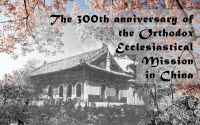 Китайского Университета Гонконга  (http://www.cuhk.edu.hk/)И Православного братства святых апостолов Петра и Павла (http://www.orthodoxy.hk/).Праздничные мероприятия в Гонконге будут организованы в следующих местах: 6 декабря, 09.00: круглый стол по различным аспектам Православия в Китае в Институте Китайско-Христианских исследований  Conference Hall, No. 33 Tao Fung Shan Road, Shatin, N.T., Hong Kong7 декабря,  08.00: Архиерейская Литургия в храме во имя св. апостолов Петра и Павла #701, 7/F, Arion Commercial Centre, 2-12 Queen's Rd West, Sheung Wan, Hong Kong7 декабря, 13:30:Благодарственный молебен Ground Floor, Chapel and President Chi-tung Yung Memorial Building, Divinity School of Chung Chi College The Chinese University of Hong Kong, Shatin, N.T., Hong Kong7 декабря, 14:30:выставка православной литературы на китайском языке Ground Floor of College Chapel, Chung Chi College Chaplaincy, Chung Chi College, The Chinese University of Hong Kong, Shatin, N.T., Hong KongСреди почетных гостей торжеств – Преосвященный Ефрем, епископ Бикинский, Первый проректор Хабаровской Духовной семинарии и митрофорный протоиерей Михаил Ли (Австралийско-Новозеландская епархия РПЦЗ), которого сопроводят его супруга и прот. Владимир Бойков (Окленд) . Будучи одним из старейших китайских православных клириков и, одновременно, являясь связующей нитью с исторической Российской Духовной Миссией в Китае, о. Михаил Ли в 1999г. переехал из Шанхая в Австралию для пастырского попечения о китайской православной общине Сиднея. Посильные пожертвования благотворителей сделают возможным его участие в настоящих юбилейных торжествах во свидетельство духовных плодов, которые принесла Миссия на земле самого Китая. Вы можете внести благочестивые пожертвования, а также получить подробную информацию о месте проведения и программе торжеств, связавшись с Православным братством во имя святых апостолов Петра и Павла в Гокнонге:  телефон: +852 9438 5021, факс: +852 229 09125
интернет-сайт: www.orthodoxy.hk  адрес электронной почты: church@orthodoxy.hk 